سعادة عميد الكلية رئيس الجلة الأولي
للملتقي العلمي للإرشاد الأكاديميبرعاية معالي مديو	|لتقتولؤا.ليةةةل٠لقئئ،تغغد وحالة الجامعة للشؤون التعليمية وبمبادوة ض - ا-ملتغى العله—ي ٧إلشداد الاحادي.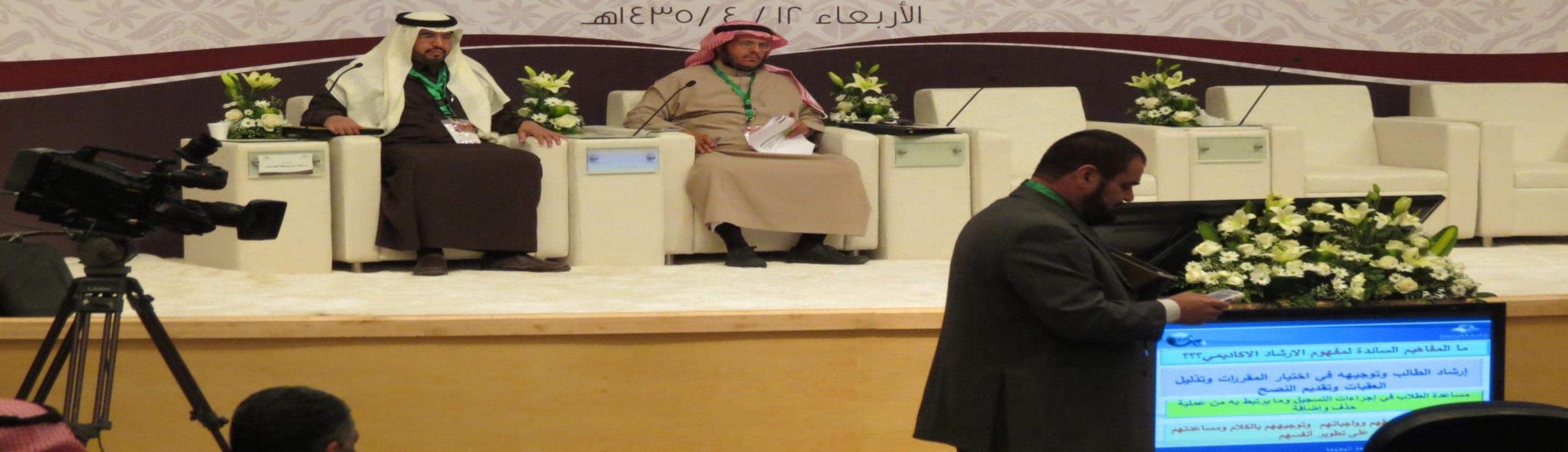 سعادة وكيل الكلبية للدراسات العليا و اليحث العلمي ومشاركة في تنظيم الملتقي العلمي للإرشاد الأكاديمي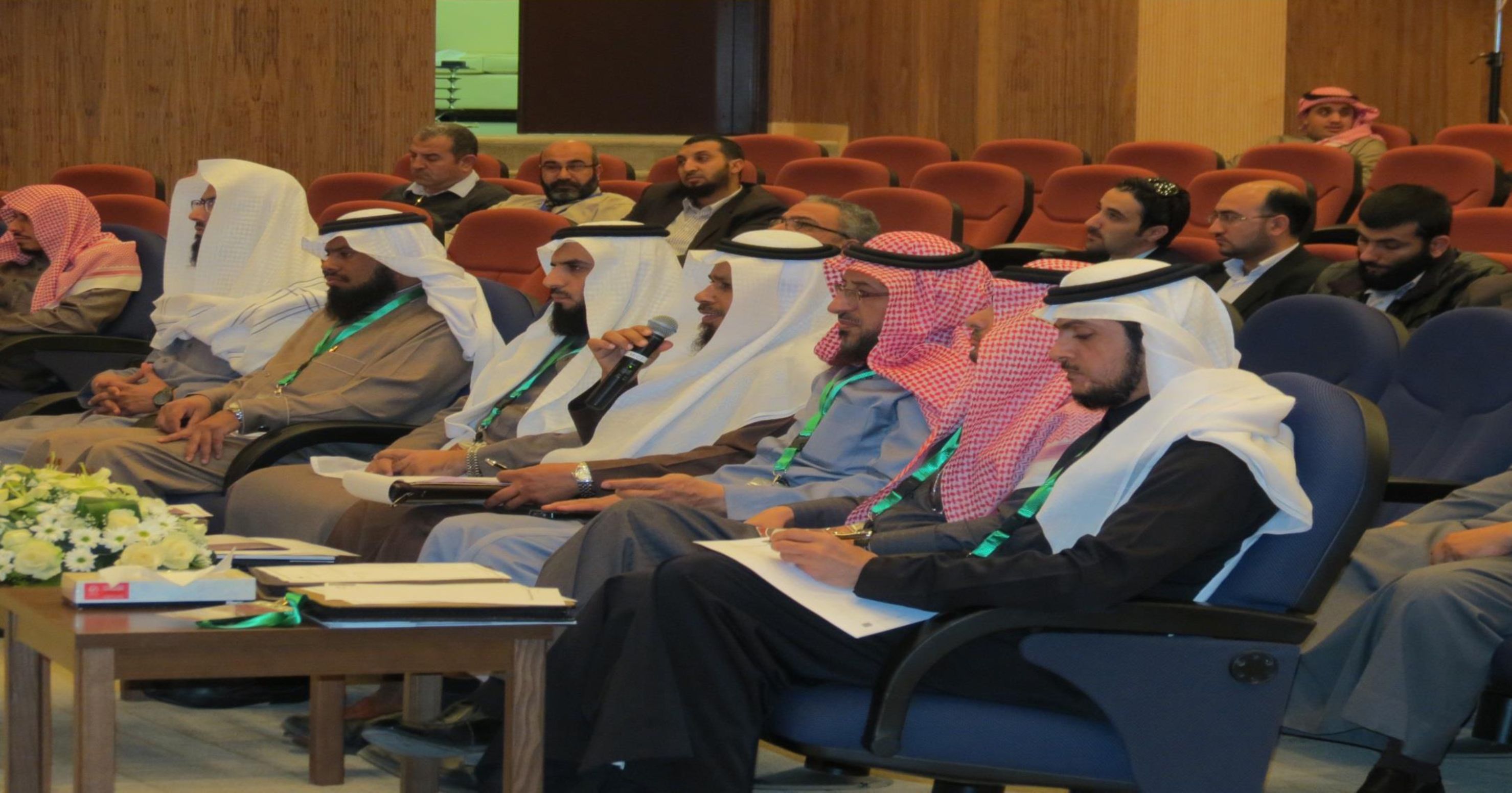 منسوبي الكلبة ودور فعال في الملتقي العلمي للإرشاد الأكاديمي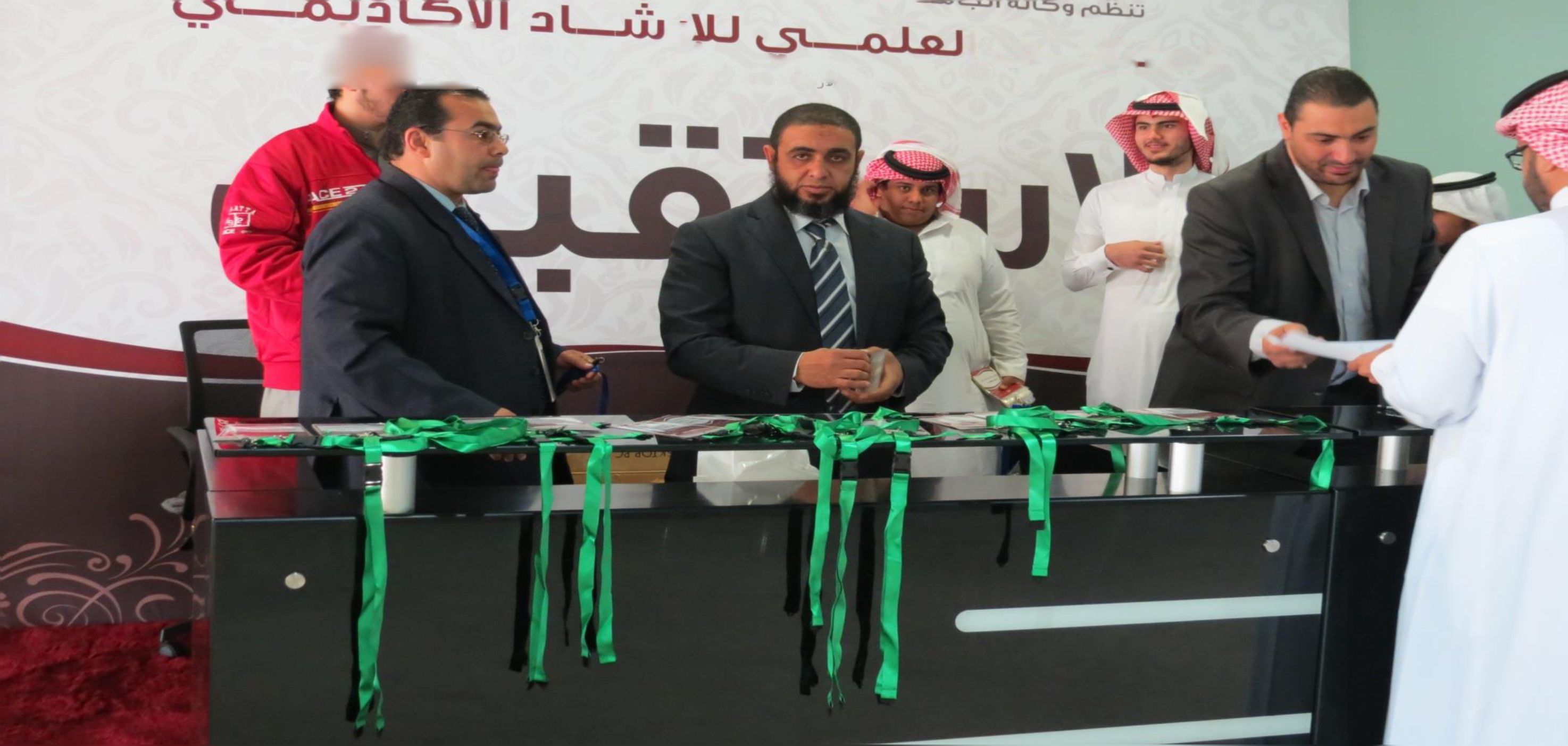 وحدة الارشاد الأكاديمي بالكلية تقييم : محاضرة دنر الارشاد
الأكاديمي في بناء الشخصية المتكاملة للطالب الجامعي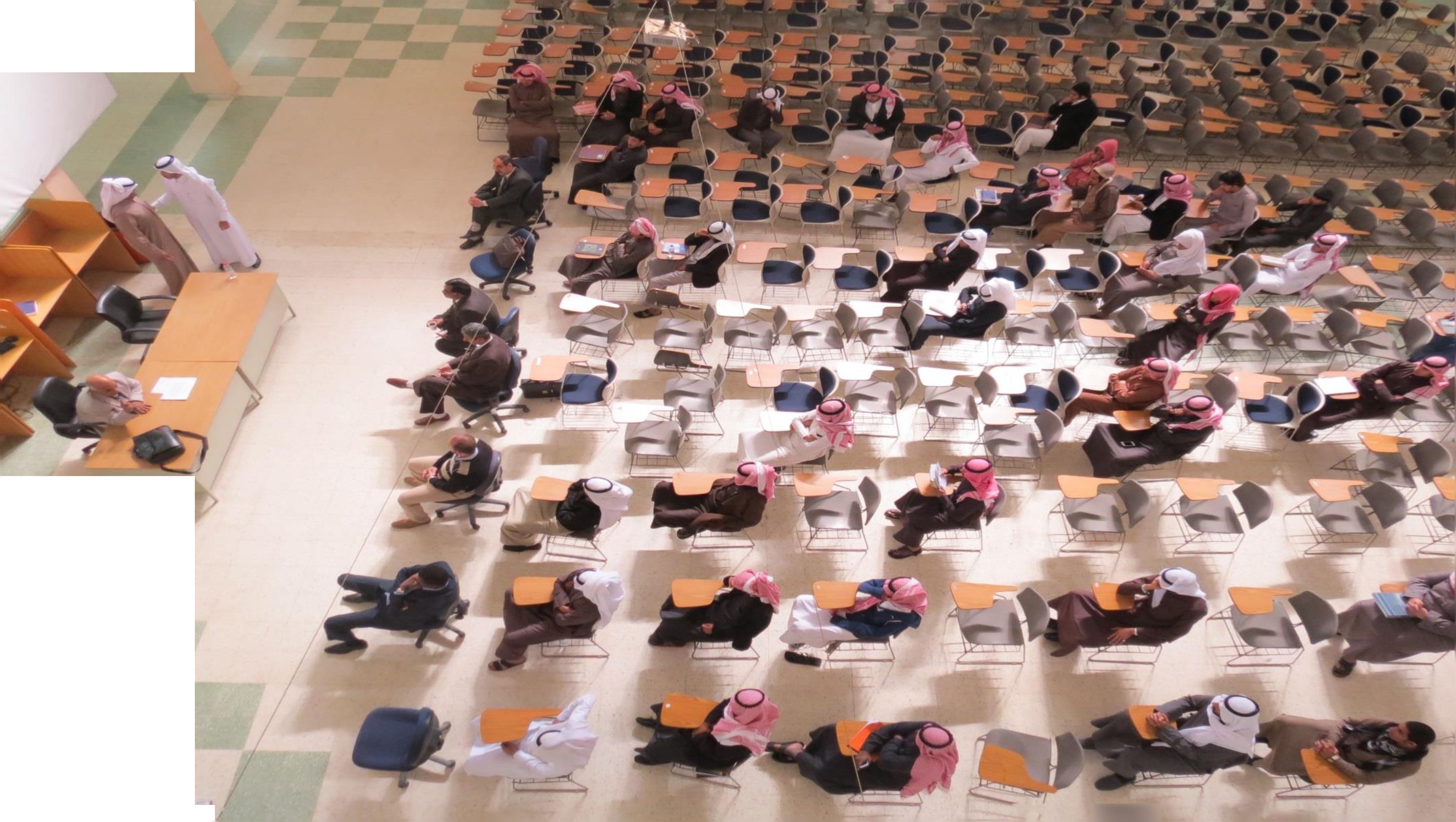 سء خ ١	.٠٦	٠	|،|	..	رجامعة المجمعة - كلية المجتمع - النشرة المرئية - السنة الثانية - العدد (٣٢)-١لتي تصدرها لجنة الأنشطة الطلابيةوحدة الارشاد الأكاديمي بالكلية تقييم : محاضرة دور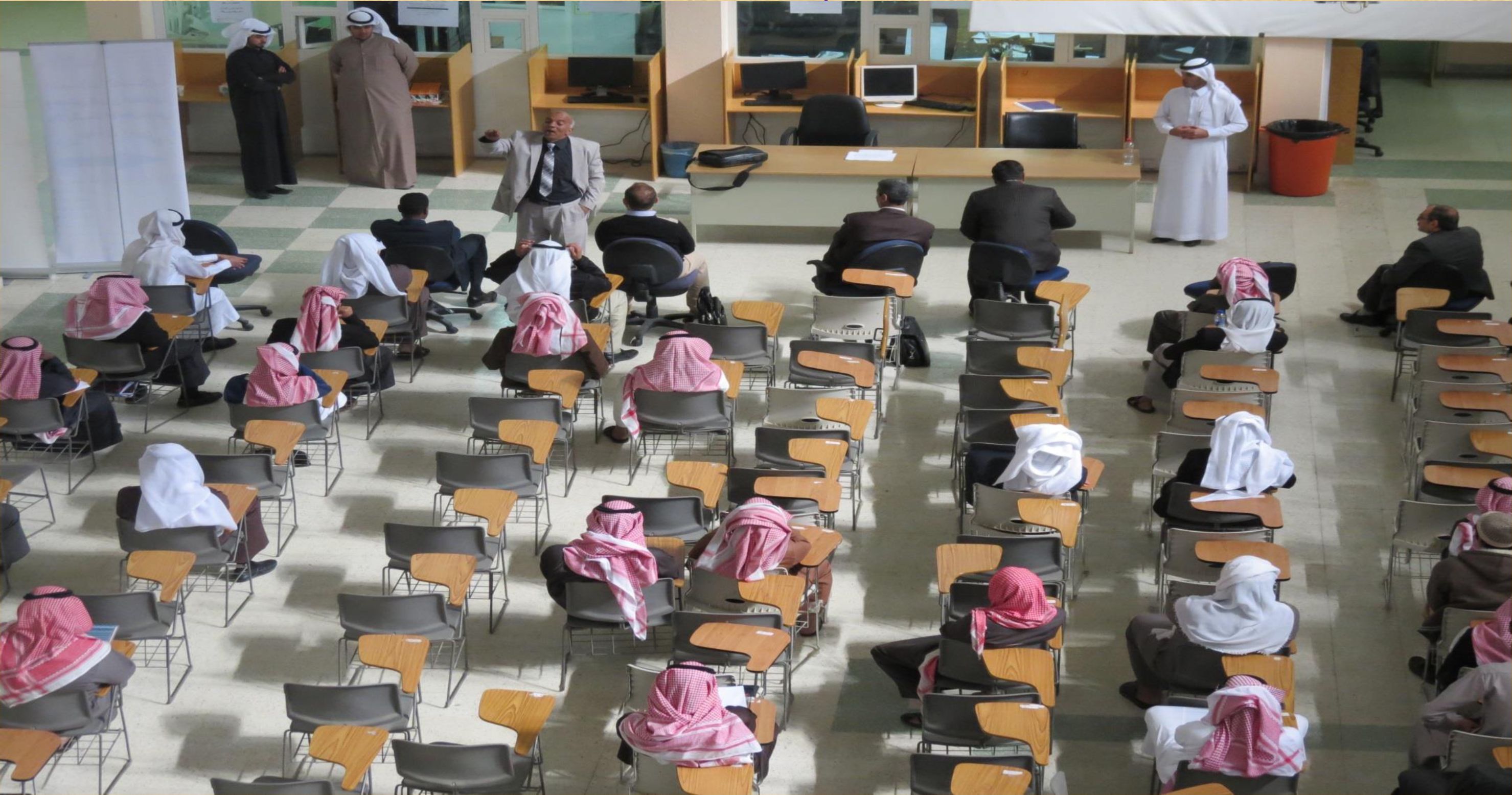 الارشاد الأكاديمي في بناء الشخصية المتكاملة للطالبأعلانتعلن عمادة شؤون الطلاب عن
مسابقة معالي مدير الجامعة
لحفظ القرآن الكريم
الشروط و التسجيل لدي أمين النشاطأ.أحمد بإسينآخر موعد للتسجيل ٥/ه/ه١٤٣ ه-